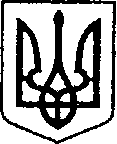 УКРАЇНАЧЕРНІГІВСЬКА ОБЛАСТЬМІСТО НІЖИНМ І С Ь К И Й  Г О Л О В А  Р О З П О Р Я Д Ж Е Н Н ЯВід  19 березня 2021 р.		       м. Ніжин	                                 № 87 Про скликання засідання виконавчого комітету Ніжинської міської радиВідповідно до статей 42, 59, 73 Закону України «Про місцеве самоврядування в Україні», Регламенту виконавчого комітету Ніжинської міської ради Чернігівської області VIII скликання, затвердженого рішенням Ніжинської міської ради Чернігівської області VIII скликання від 24.12.2020р. № 27-4/2020:Скликати засідання виконавчого комітету міської ради             25.03.2021 року о 09.00 год. у малому залі виконавчого комітету Ніжинської міської ради за адресою місто Ніжин, площа імені Івана Франка,1.Внести на розгляд виконавчого комітету проекти рішень згідно                       з порядком денним, що додається.Відділу з питань організації діяльності міської ради та її виконавчого комітету апарату виконавчого комітету Ніжинської міської ради (Доля О.В.) забезпечити явку членів виконавчого комітету, заступників міського голови з питань діяльності виконавчих органів ради, керівників виконавчих органів Ніжинської міської ради, керівників виконавчих органів виконавчого комітету Ніжинської міської ради, представників засобів масової інформації.          4.Першому заступнику міського голови з питань діяльності виконавчих органів ради, заступникам міського голови з питань діяльності виконавчих органів ради, керуючому справами виконавчого комітету Ніжинської міської ради, керівникам виконавчих органів міської ради забезпечити своєчасну та якісну підготовку матеріалів на засідання виконавчого комітету Ніжинської міської ради.          5. Контроль за виконанням цього розпорядження залишаю за собою.Міський голова                                                                   Олександр  КОДОЛАВізують: Начальник відділу з питань організації діяльності міської ради та її виконавчого комітету апарату виконавчого комітетуНіжинської міської ради                                                                   Оксана ДОЛЯНачальник відділу юридично-кадрового забезпеченняаппарату виконавчого комітету Ніжинської міської ради                                                              В’ячеслав  ЛЕГАКеруючий справами виконавчого комітетуНіжинської міської ради                                                          Валерій САЛОГУБЗАТВЕРДЖЕНОРозпорядженняміського головивід 19.03.2021 року № 87    ПОРЯДОК ДЕННИЙ засідання виконавчого комітету № 12від 25 березня 2021 року№Назва проекту рішеннявиконавчогокомітетуміської радиДоповідачі(співдоповідачі)1Про затвердження лімітів споживання енергоносіїв на 2021рікПисаренкоЛюдмила Віталіївна2Про встановлення тарифів на ритуальні послуги, які включено до необхідного мінімального переліку окремих видів ритуальних послугШпакВолодимир Андрійович3Про відшкодування коштів перевізникам за пільгове перевезення окремих категорій громадян автомобільним транспортом загального користування в м. Ніжині за лютий 2021рокуКушніренкоАнатолій Миколайович4Про видалення зелених насаджень на території      м. НіжинаКушніренкоАнатолій Миколайович5Про затвердження схеми посадки зелених насаджень в м. НіжиніКушніренкоАнатолій Миколайович6Про встановлення режиму роботи Гавриш Тетяна Миколаївна7Про нагородження Почесною грамотою виконавчого комітету Ніжинської міської радиКучерЛюдмила Сергіївна8Про постановку на квартирний облік, затвердження рішень та внесення змін до квартоблікової справиЛях Оксана МиколаївнаРізнеРізнеРізне